Форма анкеты обратившегося лицаНаименование организацииКонсультации предоставляются по заказу Некоммерческой организации «Фонд поддержки предпринимательства в Ставропольском крае» 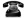 АНКЕТА ОБРАТИВШЕГОСЯ ЛИЦА(для субъектов малого и среднего предпринимательства) 1Указывается количество рабочих мест (в единицах) на дату предоставления услуги 